Техническое задание. Задействованные компоненты: RunaWFE Developer Studio, RunaWFE Server. Требования к коду: http://runawfe.org/rus/doc/DevelopersInfo#CodeStyleПеред реализацией лучше согласовать планируемое решение.Цель: В данный момент значение переменной по умолчанию в определении процесса есть, но вводить его для разных типов неудобно, т.к. сейчас это просто поле ввода, как изображено ниже: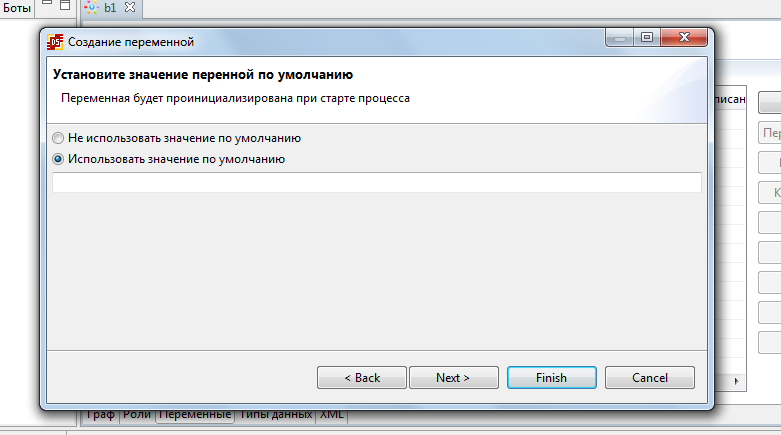 Данное задание предполагает улучшение механизма ввода значения по умолчанию в зависимости от типа. Для этого нужно ознакомиться с ожидаемым форматом у всех типов переменных и реализовать удобный интерфейс ввода для каждого из существующих. (Возможно поэтапное выполнение задания).Планируемая реализация.Реализовать механизм редактирования значения по умолчанию в зависимости от типа. Для этого определить интерфейс IDefaultValueUIProvider и добавить новый необязательный атрибут provider в точку расширения run.runa.gpd.formats (http://runawfe.org/rus/doc/DesignerDeveloperGuide#Formats). В случае его отсутствия у формата использовать текущее представление для редактирования значения, иначе делегировать работу реализации, указанной в plugin.xml.Сделать реализации IDefaultValueUIProvider для существующих форматов, в порядке убывания приоритетаДля выделенного цветом проанализировать трудоёмкость реализации и в случае небольших трудозатрат реализовать.ФорматПредполагаемый элемент вводаИсполнитель, Группа, ПользовательТак же как сделано в инициализаторе роли (выбор из списка с возможностью ввода вручную; ссылки на синхронизацию с сервером). Повторно использовать существующий Composite.ТекстМногострочный ввод текстаФлагcheckboxСписок, КартаПредставить элементы в виде таблицы. Предоставить кнопки «Добавить», «Удалить», сортировку.Для переменных пользовательских типовДинамически генерируемая форма для заполнения атрибутов типа.Дата, дата-время, времяВвод с помощью календаря и редактора времени, аналогичного элементу ввода времени на сервере.ФайлЗапрет ввода значения по умолчанию. Реализовать хранение файла в процессе и использования его на сервере.